Об утверждении Перечня приоритетных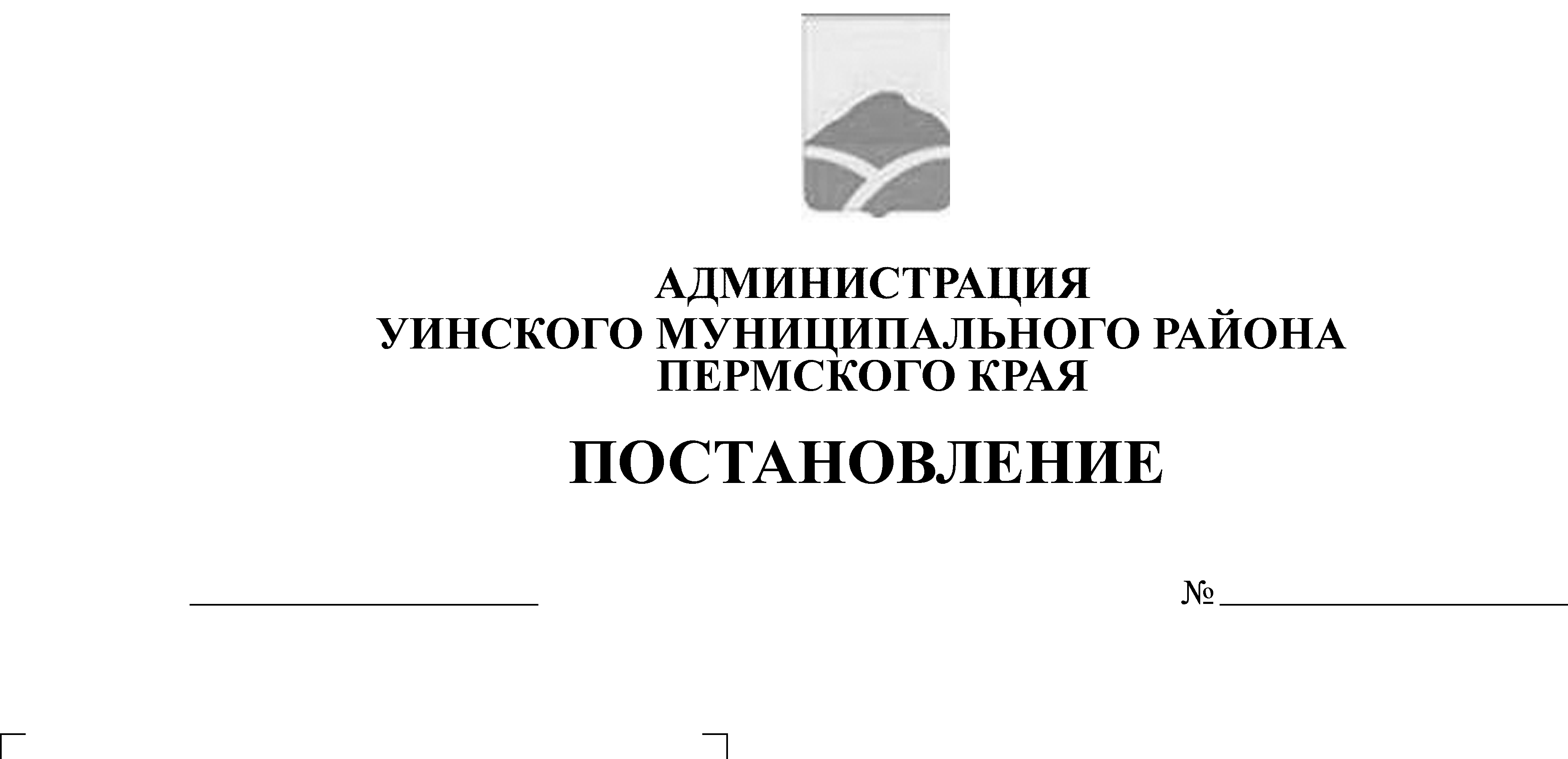  и социально значимых рынков для содействия развитию конкуренции в  Уинском муниципальном районе и планамероприятий («дорожной карты») «Развитие конкуренциии совершенствование антимонопольной политики в Уинском муниципальном районе»В соотетстии с  распоряжением Правительства Российской Федерации от 05.09.2015 № 1738-р «Об утверждении стандарта развития конкуренции в субъектах Российской Федерации», распоряжением Праительста Пермского края от 18.06.2015 № 190-рп  «Об утерждении перечня приоритетных и социально значимых рынко для содейстия разитию конкуренции  Пермском крае и плана мероприятий («дорожной карты») «Разитие конкуренции и соершенстоание антимонопольной политики  Пермском крае»ПОСТАНОВЛЯЮ:Утердить прилагаемые:Перечень приоритетных и социально значимых рынко для содейстия разитию конкуренции  Уинском муниципальном районе (Приложение 1 к постановлению);План мероприятий («дорожную карту») «Разитие конкуренции и соершенстоание антимонопольной политики  Уинском муниципальном районе» (далее – «дорожная карта») (Приложение 2 к постановлению).Упралению по экономике и прогнозированию администрации Уинского муниципального района:координироать деятельность отраслеых (функциональных) органо, структурных подразделений администрации Уинского муниципального района, по ыполнению мероприятий, предусмотренных «дорожной картой»;осуществлять анализ и обобщение информации, полученной от отраслевых (функциональных) органов, структурных подразделений администрации Уинского муниципального района и ежегодно до 31 марта года, следующего за отчетным, представлять главе муниципального района доклад по выполнению мероприятий, предусмотренных «дорожной картой»;размещать «дорожную карту»  актуальной редакции и информацию о реализации «дорожной карты» на официальном сайте администрации Уинского муниципального района.Постановление вступает в силу с момента подписания и подлежит размещению на официальном сайте в сети «Интернет».Контроль  над  исполнением настоящего постаноления оставляю за сбой.Глава муниципального района                                               А.Н. ЗелёнкинПриложение 1к постанолению администрации Уинского муниципального районаот ________№ ____________ПЕРЕЧЕНЬприоритетных и социально значимых рынкодля содейстия разитию конкуренции Уинском муниципальном районеПриложение 2к постанолению администрации Уинского муниципального районаот _________№ ___________ПЛАНмероприятий («дорожная карта») «Разитие конкуренции исоершенстоание антимонопольной политикив Уинском муниципальном районе»Общее описание «дорожной карты»Поддержка конкуренции гарантируется статьей 8 Конституции Российской Федерации, яляется одной из осно конституционного строя Российской Федерации, а также постоянным приоритетом государстенной политики.Разитие конкуренции  экономике – это многоаспектная задача, решение которой  значительной степени заисит от эффектиности проедения государстенной политики по спектру напралений: от макроэкономической политики, создания благоприятного инестиционного климата, ключая разитие финансоой и налогоой системы, снижение администратиных и инфраструктурных барьеро, до защиты пра граждан и национальной политики.В целом план мероприятий («дорожная карта») «Разитие конкуренции и соершенстоание антимонопольной политики   Уинском муниципальном районе» призан способстоать созданию благоприятных услоий для разития конкуренции  Уинском муниципальном районе и, как следстие, поышению эффектиности экономики и росту качеста жизни населения на территории Уинского муниципального района.В «дорожной карте» выделены: - план мероприятий  по реализации системных мер по развитию конкуренции в Уинском муниципальном районе  (приложение 1 к настоящей «дорожной карте»);- план мероприятий по реализации мер по развитию конкуренции на отдельных рынках (приложение 2 к настоящей «дорожной карте»). Реализация «дорожной карты»  будет осуществляться в период с 2017 по 2019 годы. Осноные напраления «дорожной карты»Деятельность отраслеых (функциональных) органо, структурных подразделений администрации Уинского муниципального района  рамках разития конкурентной среды как актиной состаляющей конкурентной политики должна обеспечить достижение следующих целей:создание благоприятных услоий для разития конкуренции  приоритетных и социально значимых отраслях экономики;устранение барьеро для создания бизнеса;поышение качеста оказания услуг  сфере жилищно-коммунального хозяйста;рост уроня удолеторенности населения качестом предосталяемых услуг;повышение прозрачности и доступности закупок товаров, работ и услуг для муниципальных нужд субъектов малого предпринимательства и социально ориентированным некоммерческим организациям.Ожидаемые результатыРеализация напралений отраслеых (функциональных) органо, структурных подразделений администрации Уинского муниципального района  рамках «дорожной карты» позолит  обеспечить сободную конкуренцию  области приоритетных и социально-значимых рынко, соершенстоать антимонопольную политику, а также улучшить инестиционный климат на территории Уинского муниципального района.Последоательное решение задач по созданию услоий для добросоестной конкуренции должно обеспечить достижение следующих результато:создание услоий для динамичного разития определенных секторо экономики  Уинского муниципального района;поышение уроня информироанности субъекто предпринимательской деятельности и потребителей услуг о деятельности отраслеых (функциональных) органо, структурных подразделений администрации Уинского муниципального района;         3. повышение эффективности функционирования деятельности рынков Уинского муниципального района.Приложение 1к плану мероприятий(«дорожной карте») «Разитиеконкуренции и соершенстоаниеантимонопольной политики  Уинском муниципальном районе»Планмероприятий по реализации мер по разитию конкуренции на отдельных рынкахПлан мероприятий по реализации системных мер по развитию конкуренции в Уинском муниципальном районеПриложение 2к плану мероприятий(«дорожной карте») «Разитиеконкуренции и соершенстоаниеантимонопольной политики  Уинском муниципальном районе»План мероприятий по реализации мер по развитию конкуренции на отдельных рынкахРынок муниципальных закупок1.1. Контрольные показателиПеречень мероприятий, напраленных на достижение контрольных показателейРынок жилищно-коммунального хозяйста2.1. Контрольные показателиПеречень мероприятий, напраленных на достижение контрольных показателей№ п/пНаименоание рынкаОтетстенныеисполнителиПриоритетные рынкиПриоритетные рынкиПриоритетные рынки1.1.Рынок муниципальных закупокОбоснование включения: необходимость поддерживать стабильные показатели закупок у субъектов малого предпринимательства и социально ориентированных некоммерческих организаций с целью защиты их прав и интересов, предоставления им доступа к возможности выполнения работ и оказания услуг для муниципальных нужд на условиях, равных с иными участниками рынкаАдминистрации поселений Уинского муниципального района;Администрация Уинского муниципального района;Отраслевые (функциональные) органы, структурные подразделения администрации Уинского муниципального района  с участием находящихся в их ведении муниципальных казенных учреждений, муниципальных бюджетных учреждений, а так же муниципальные автономные учреждения, муниципальные унитарные предприятия. Социально значимые рынкиСоциально значимые рынкиСоциально значимые рынки2.1.Рынок жилищно-коммунального хозяйстаОснование для включения: СтандартАдминистрации поселений Уинского муниципального района;Комитет по управлению имуществом администрации Уинского муниципального района№ п/пМероприятиеКлючевое событие / результатсрокВид документаИсполнитель1234561Организация и проведение мониторинга  состояния и развития конкурентной среды на рынках товаров, работ и услуг в Уинском муниципальном районеОпределение состояние конкуренции на рынках, выявление факторов, ограничивающих конкуренцию2017-2019 годыДокладУправление по экономике и прогнозированию администрации Уинского муниципального района2Размещение «дорожной карты»в актуальной редакции и информации о ходе реализации «дорожной карты» на официальном сайте администрации Уинского муниципального района Обеспечение доступа к информации о выполнении требований стандарта развития конкуренции на территории района и мероприятий, предусмотренных «дорожной картой»По мере появления информацииИнформация на официальном сайте Уинского муниципального районаУправление по экономике и прогнозированию администрации Уинского муниципального района№ п\пНаименоание показателяЕдиница измерения2016 год(отчет)2017 год(план)2018 год(план)2019 год(план)1Осуществление закупок у субъектов малого предпринимательства путем проведения открытых конкурсов, конкурсов с ограниченным участием, двухэтапных конкурсов, электронных аукционов, запросов котировок, запросов предложений%19Не менее 15Не менее 15Не менее 15№ п/пНаименоание мероприятияСрокОтетстенный исполнительОжидаемый результат1Осуществление закупок у субъектов малого предпринимательства путем проведения открытых конкурсов, конкурсов с ограниченным участием, двухэтапных конкурсов, электронных аукционов, запросов котировок, запросов предложенийЗа отчетный финансовый годАдминистрации поселений Уинского муниципального района, администрация Уинского муниципального района, отраслевые (функциональные) органы, структурные подразделения администрации Уинского муниципального района  с участием находящихся в их ведении муниципальных казенных учреждений, муниципальных бюджетных учреждений, а так же муниципальные автономные учреждения, муниципальные унитарные предприятия, осуществляющие закупки в соответствии с частями 4 и 6 статьи 15 Федерального закона от 05.04.2013 № 44-ФЗ «О контрактной системе в сфере закупок товаров, работ, услуг для обеспечения государственных и муниципальных нужд».Осуществление закупок у субъектов малого предпринимательства в объеме не менее чем 15 % совокупного годового объема закупок, рассчитанного с учетом Федерального закона от 05.04.2013 № 44-ФЗ «О контрактной системе в сфере закупок товаров, работ, услуг для обеспечения государственных и муниципальных нужд»№ п\пНаименоание показателяЕдиница измерения2016 год(факт)2017 год(план)2018 год(план)2019 год(план)1Доля объекто энергетики, тепло-, одоснабжения, одоотедения, для утилизации тердых бытоых отходо, переданных органами местного самоупраления негосударстенным (немуниципальным) организациям  концессию или долгосрочную (более 1 года) аренду%2,03,33,6252Доля теплоой энергии, расчеты за которую осущестляется с использоанием приборо учета  многокартирных домах,  которых сущестует озможность устаноки данных приборо %57,171,485,785,7№ п/пНаименоание мероприятияСрокОтетстенный исполнительОжидаемый результат1Разитие сектора негосударстенных (немуниципальных) организаций, осущестляющих оказание услуг по электро-, газо-, тепло-, одоснабжению, одоотедению, очистке сточных од и эксплуатации объекто для утилизации тердых бытоых отходо, которые используют объекты коммунальной инфраструктуры на прае частной собстенности, по догоору аренды или концессионному соглашению  2017-2019поселения Уинского муниципального района; комитет по управлению имуществом администрации Уинского муниципального районаУеличение доли объекто энергетики, тепло-, одоснабжения, одоотедения, для утилизации тердых бытоых отходо, переданных органами местного самоупраления негосударстенным (немуниципальным) организациям  концессию или долгосрочную (более 1 года) аренду2Передача частным операторам на основе концессионных соглашений объектов жилищно-коммунального хозяйства  унитарных предприятий, осуществляющих неэффективное управление2017-2019комитет по управлению имуществом администрации Уинского муниципального районаМодернизация объекто жилищно-коммунального хозяйста; создание услоий для прилечения инестиций  сферу одоснабжения и одоотедения; поышение качеста коммунальных услуг